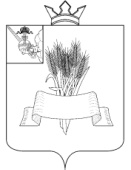 Администрация Сямженского муниципального округаВологодской областиПОСТАНОВЛЕНИЕРуководствуясь приказом Федеральной службы государственной регистрации, кадастра и картографии от 10.11.2020 №П/0412 «Об утверждении классификатора видов разрешенного использования земельных участков», ПОСТАНОВЛЯЮ: 1. Установить, что вид разрешенного использования земельных участков категории земель – земли населенных пунктов:- кадастровый номер 35:13:0101002:272 площадью 5889 кв.м., местоположение: Вологодская область, Сямженский район;- кадастровый номер 35:13:0201011:109 площадью 11292 кв.м., местоположение: Вологодская область, Сямженский район, деревня Самсоновская,  Двиницкое; - кадастровый номер 35:13:0305002:300 площадью 19304 кв.м., местоположение: Вологодская область, Сямженский район, село Сямжа, Сямженское;- кадастровый номер 35:13:0101029:172 площадью 9918 кв.м., местоположение: Вологодская область, Сямженский район, сельское поселение Раменское, поселок Ширега,          «для размещения кладбища» соответствует виду разрешенного использования – «Ритуальная деятельность» (код 12.1), установленному классификатором видов разрешенного использования земельных участков, утвержденным приказом Федеральной службы государственной регистрации, кадастра и картографии от 10.11.2020 №П/0412.2. Настоящее постановление является основанием для внесения изменений в сведения Единого государственного реестра недвижимости о разрешенном использовании земельных участков.3. Настоящее постановление вступает в силу со дня его подписания. 4. Настоящее постановление подлежит размещению на официальном сайте Сямженского муниципального округа https://35syamzhenskij.gosuslugi.ru в информационно-телекоммуникационной сети Интернет.		5. Информацию о размещении настоящего постановления на официальном сайте администрации Сямженского муниципального округа опубликовать в газете «Восход».Глава Сямженского муниципального округа                                   С.Н. Лашков                                                      от26.04.2024 № 253    с. Сямжа Вологодской областис. Сямжа Вологодской областис. Сямжа Вологодской областис. Сямжа Вологодской области